ΑΙΤΗΜΑ ΟΔΟΙΠΟΡΙΚΩΝ ΕΞΟΔΩΝΠαρακαλούμε να εγκρίνετε σε βάρος της πίστωσης του Κ.Α.: ……, ……, ……. του προϋπολογισμού οικον. έτους 202.. δαπάνη ποσού ….…..€,  συμπεριλαμβανομένου Φ.Π.Α., για την κάλυψη εξόδων μετακίνησης (…..,…€), ημερήσιας αποζημίωσης (..….,..€) και διαμονής (…..,…€) του/της κ. ……………………,(ιδιότητα) …… του Πανεπιστημίου Πελοποννήσου από ... έως .. , για την συμμετοχή του/της ……………………………….. που θα διεξαχθεί στο/η …………..  …από -  έως ……. για τις ανάγκες της Σχολής/Τμήματος/Υπηρεσίας του Πανεπιστημίου Πελοποννήσου.Δ/ΝΣΗ ΟΙΚΟΝΟΜΙΚΩΝ ΥΠΗΡΕΣΙΩΝΠΑΝΕΠΙΣΤΗΜΙΟΥ ΠΕΛΟΠΟΝΝΗΣΟΥΠροϋπολογισμός οικον. Έτους 20..    Έχοντας υπόψη: 1.Τις Διατάξεις του Ν.4336/2015 «περί δαπανών μετακινούμενων Δημοσίου, ΝΠΔΔ, ΟΤΑ και ΝΠΙΔ εντός και εκτός επικράτειας» υποπαράγραφος Δ9, Φ.Ε.Κ. 94 Α΄, 2. Την υπ.` αριθμ. 2/73/ΔΕΠ Απόφαση Αναπλ. Υπουργού Οικονομικών (ΦΕΚ 20Β/14-01-2016) για τα «δικαιολογητικά αναγνώρισης και εκκαθάρισης δαπανών μετακινουμένων εντός και εκτός της Επικρατείας», 3. Την υπ.` αριθμ. 2/74450/ΔΕΠ/24-11-2015, Εγκύκλιο του Υπουργείου Οικονομικών, 4. Το Π.Δ. 80/2016, Φ.Ε.Κ. 145 Τ.Α./5-8-2016 "Ανάληψη υποχρεώσεων από τους Διατάκτες, 5. Τις διατάξεις του Ν 4957/2022 Νέοι Ορίζοντες στα Ανώτατα Εκπαιδευτικά Ιδρύματα: Ενίσχυση της ποιότητας, της λειτουργικότητας και της σύνδεσης των Α.Ε.Ι. με την κοινωνία και λοιπές διατάξεις, 6. Το υπ’ αρίθμ. 1175ΦΕΚ/τεύχος Υ.Ο.Δ.Δ./17-12-2022 περί εκλογής Πρύτανη του Πανεπιστημίου Πελοποννήσου, 7. Το υπ’ αρίθμ. 500 ΦΕΚ/τεύχος Β΄/2-2-2023 περί καθορισμός του τομέα ευθύνης, μεταβίβαση αρμοδιοτήτων στους τρεις (3) Αντιπρυτάνεις του Πανεπιστημίου Πελοποννήσου και καθορισμός αναπλήρωσης Πρύτανη, 8. Την από 21/28-02-2017 Συνεδρίαση 101η, Απόφαση Συγκλήτου του Πανεπιστημίου Πελοποννήσου, με θέμα: "Ορισμός αρμοδίων έγκρισης των Εντολών Μετακίνησης των Τμημάτων του Πανεπιστημίου Πελοποννήσου" και 9. Το παραπάνω αίτημα  Α π ο φ α σ ί ζ ο υ μ εΕγκρίνουμε σε βάρος της πίστωσης του Κ.Α.: ……, ……, ……. του προϋπολογισμού οικον. έτους 202.. δαπάνη ποσού ….…..,  συμπεριλαμβανομένου Φ.Π.Α., για την κάλυψη εξόδων μετακίνησης (…..,…€), ημερήσιας αποζημίωσης (..….,..€) και διαμονής (…..,…€) του/της κ. ……………………,(ιδιότητα) …… του Πανεπιστημίου Πελοποννήσου από ... έως .. , για την συμμετοχή του/της ……………………………….. που θα διεξαχθεί στο/η …………..  …από -  έως …….  για τις ανάγκες της Σχολής/Τμήματος/Υπηρεσίας του Πανεπιστημίου Πελοποννήσου.                                                                                                                                   Τρίπολη        -        - 202..                                                                                                                                          Ο Πρύτανης                                 του Πανεπιστημίου Πελοποννήσου                                                                                                                                                 Καθηγ. Αθανάσιος Κατσής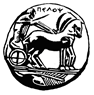 ΕΛΛΗΝΙΚΗ ΔΗΜΟΚΡΑΤΙΑΠΑΝΕΠΙΣΤΗΜΙΟ ΠΕΛΟΠΟΝΝΗΣΟΥ(Σχολή /Ακαδ. Τμήμα / Διεύθυνση)………………………….Ονομ/νυμο Συντάκτη: ………………………………..E-mail: ………………………………………Τηλ.: …………………………………………Ημερομηνία: ..../..../202..Αριθ. Πρωτ.: ……..Προςτην Δ/νση Οικονομικών ΥπηρεσιώνΤμήμα: Προϋπολογισμού & ΛογιστηρίουΟ ΣΥΝΤΑΞΑΣΠΡΟΕΔΡΟΣ/ΚΟΣΜΗΤΟΡΑΣ/ ΑΝΤΙΠΡΥΤΑΝΗΣ/ΠΡΥΤΑΝΗΣ(Προσαρμόζεται ανάλογα)